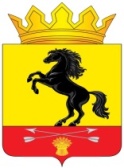                 АДМИНИСТРАЦИЯМУНИЦИПАЛЬНОГО ОБРАЗОВАНИЯ       НОВОСЕРГИЕВСКИЙ РАЙОН         ОРЕНБУРГСКОЙ ОБЛАСТИ                 ПОСТАНОВЛЕНИЕ__13.02.2020_____ №  ___104-п_____________                  п. НовосергиевкаО внесении изменений в постановление администрации Новосергиевского района от 22.01.2013 № 44-п «Об организации проведения розничных ярмарок» Внести следующее изменение в постановление администрации Новосергиевского района от 22.01.2013 № 44-п «Об организации проведения розничных ярмарок»:1. В пункте 1 постановления слова «в 2013 году» заменить словами  «в 2020 году».2 Контроль за исполнением  настоящего постановления возложить на заместителя главы администрации района по экономическим вопросам  Кривошееву И.И.3. Постановление вступает в силу с момента размещения на официальном сайте администрации района  и распространяется на правоотношения, возникшие с 01.01.2020 года.Заместитель главы администрации района                                     С.П. Синельниковпо сельскохозяйственным вопросамРазослано:  экономическому отделу, Воронину В.В., Новосергиевскому                            Центральному сельпо, орготделу, прокурору.